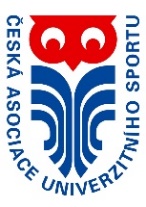 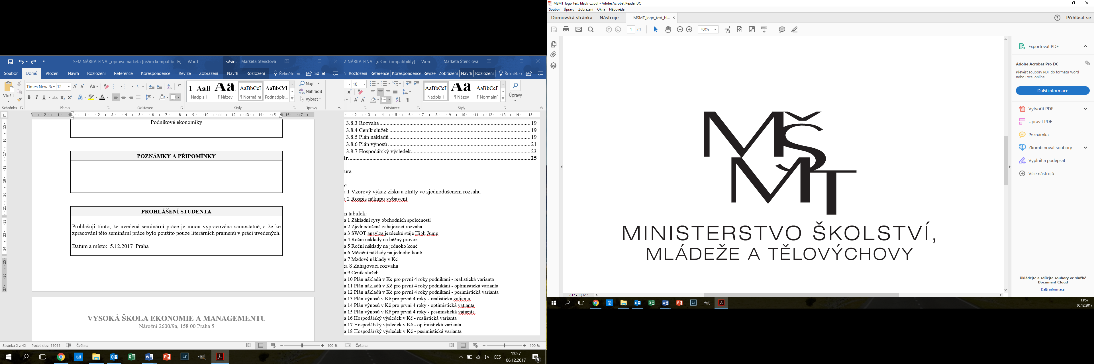 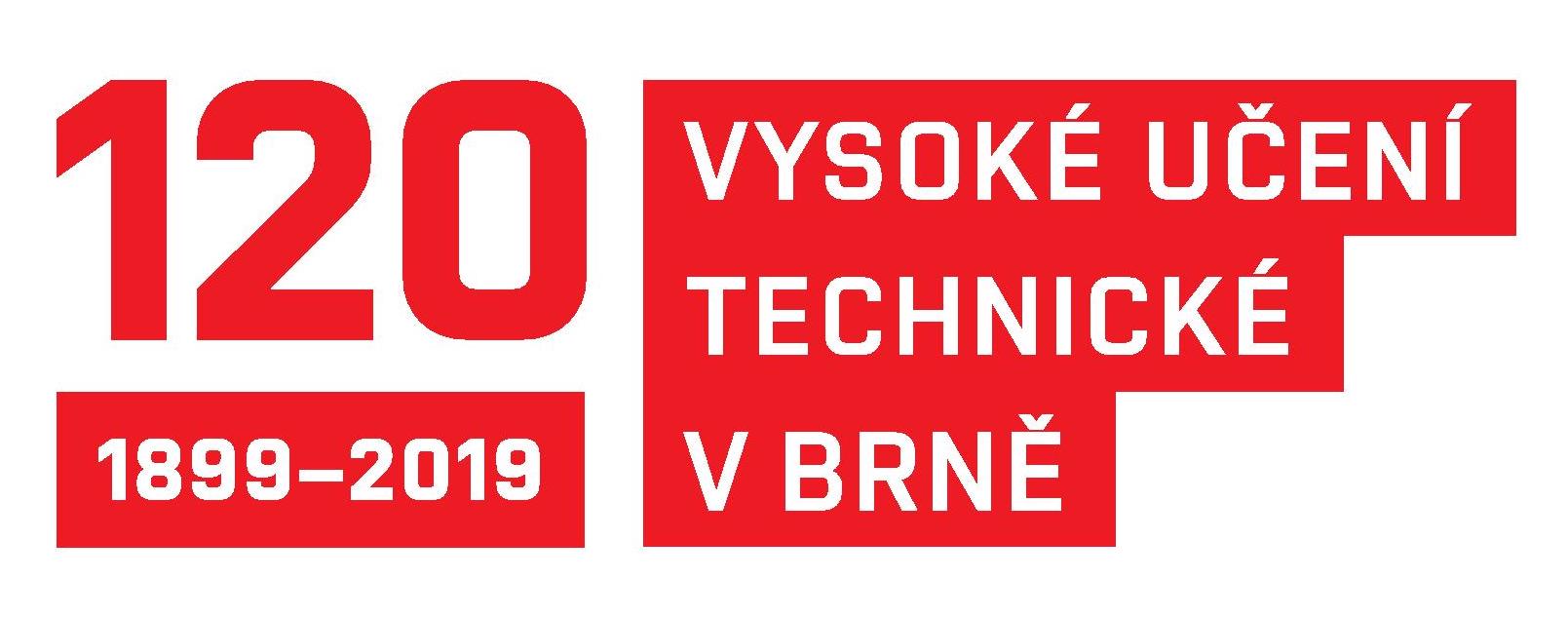 18. České akademické hry Brno 2019
23. – 28. června 2019	BOULDERINGPořadatel akce: Česká asociace univerzitního sportuRealizátor/organizátor akce: Vysoké učení technické v Brně, Centrum sportovních aktivitŘeditel soutěže: Tereza Kozlová, e-mail: kozlova@cesa.vutbr.cz , tel: 737 435 731, Daniela Chlíbková, email: chlibkova@cesa.vutbr.cz, tel: 777 889 162Termín soutěže: 25. 6. 2019Místo konání soutěže: Boulder centrum VUT, Kolejní 2, 612 00 BrnoVšeobecná ustanovení:Přihlášky: Termín a způsob registrace dle všeobecných ustanovení pro ČAH Brno 2019Startují: Studenti VŠ a VOŠ z českých škol, kteří se prokážou dokladem o studiu.Doprava: na náklady vysílající vysoké školyPoskytnuté náhrady studentům: ubytování 1 noc + snídaně / 1 sport a pitný režim v den soutěžeZávodní kancelář: Fit centrum Machina, Kolejní 2, Brno Prezence závodníků: Fit centrum Machina, Kolejní 2, BrnoTituly: Vítězové získají titul „Akademický mistr ČR v boulderingu pro rok 2019.“Technická ustanovení: Stavěči: David Kozel, Radovan SoučekHlavní rozhodčí: Jiří ČermákKategorie: MUŽI a ŽENY. Předpis: Pravidla soutěžního lezení ČHS 2019Systém soutěže: Závod probíhá dvoukolově – kvalifikace, finále. Kvalifikace se leze Flash (8 bouldrů), finále On Sight (4 bouldry). Do finále postoupí 8 žen a 8 mužů podle výsledků kvalifikace (počet topů/ počet zón/počet pokusů na topy/ počet pokusů na zóny)Námitky: Do 15 minut po skončení soutěže řediteli závodu se vkladem 100,-Kč. Odvolání: Proti námitkovému řízení lze podat odvolání do 120 min. org. výboru se vkladem 500,- Kč.Hodnocení soutěže: První 3 v soutěži obdrží medaile a diplomy. Vyhlášení vítězů:ihned po ukončení finále v místě soutěže.Časový harmonogram:Prezence ženy: 8:30 – 9:15Prezence muži: 8:30 – 11:30Kvalifikace ženy: 9:30 – 11:00Kvalifikace muži: 12:00 – 13:30 Start finále ženy: 16:00 (uzavření izolace 15:15)Start finále muži: 18:00 (uzavření izolace 17:15)V případě většího počtu závodníků, bude harmonogram přizpůsoben na místě.	Různé: V rámci závodu AM ČR bude vyhlášen „Open závod“ pro veřejnost. Tento závod bude pouze jednokolový (kvalifikace) a bude vyhlášen po ukončení kvalifikací v kategoriích muži/ ženy. Ve finále tedy závodí pouze studenti.Daniela Chlíbková, Tereza Kozlová		   	            Mgr. Tomáš Binterředitel závodu			 		předseda sport. komise ČAUS